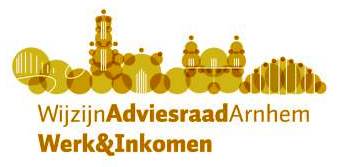 Jaarverslag adviesraad W&I Arnhem 2018In dit jaarverslag legt de Adviesraad Werk & Inkomen (Participatiewet) verantwoording af over de verrichte werkzaamheden van het afgelopen jaar. Basis voor de werkzaamheden van de adviesraad zijn de “verordening” en het reglement. De Adviesraad geeft gevraagd en ongevraagd adviezen aan het College van Burgemeester en Wethouders van de gemeente Arnhem over beleid en beleidsvoornemens met betrekking tot W&I. Deze wet geeft de gemeente de opdracht om inwoners, waar nodig, te begeleiden bij het kunnen meedoen in de maatschappij en zo zelfstandig mogelijk te kunnen leven.Vanuit de vele contacten in de samenleving streeft de Adviesraad W&I van de gemeente Arnhem naar het geven van onafhankelijke adviezen op het terrein van werk en inkomen en armoedebestrijding en draagt zo bij aan het W&I-beleid van de gemeente. Daarbij zijn twee basiselementen van belang :  de doorbraak naar werk en zelfsturend worden. De Adviesraad vindt het belangrijk burgers en belangen organisaties actief te betrekken bij het vormen van onze adviezen.Deze visie en missie zijn gestoeld op een aantal uitgangspunten. Dit zijn onafhankelijkheid, transparantie, respect en kwaliteitsbewustzijn. De Adviesraad doet dit o.a. op de volgende manieren: Het onderhouden van contacten met de beleidsadviseurs en programmamanagers zodat wij vroegtijdig betrokken worden bij het tot stand komen van het W&I beleid, intensief volgen van en betrokken blijven bij maatschappelijke ontwikkelingen.In 2018 heeft de adviesraad Werk & Inkomen diverse dossiers gevolgd. Met namen : Doorbraak naar werk, activerend werk, armoedebestrijding, zorg dichterbij en wijksturing. Naast de formele adviezen zijn er diverse aanbevelingen gedaan tijdens de overleggen met bestuuradviseurs en betrokken organisaties. Deze zijn terug te vinden op de site adviesraadarnhem.nl . De raad heeft tijdens een ´heimiddag´ een eerste evaluatie gehouden mbt de werkwijze.Daarnaast zijn er diverse onderwerpen integraal met de andere raden besproken, zoals inclusie, de wijksturing, de website etc.Ook zijn er voortgangsgesprekken gevoerd met de wethouder waarna er met de manager Werk & Inkomen en de bestuuradviseur Werk & Inkomen afspraken zijn gemaakt tbv het afhandelen van adviezen. Tevens is de zorg uitgesproken dat er weinig gevraagde adviezen zijn.Er zijn naast alle aanbevelingen 2 formele adviezen ingediend en is 1 advies voorbereid, te weten :Datum: 17 januari 2018Betreft: Ongevraagd advies “samenwerking in de wijk”Concrete adviezenWij adviseren het volgende:Maak een lijst met alle (vrijwilligers)organisaties die in de wijk actief zijn en deel deze lijst ten minste met het sociale wijkteam en het team leefomgeving van elke wijk. De adviesraden Sociaal Domein hebben, als voorbeeld en handreiking, een concept versie gemaakt van een dergelijke lijst voor heel Arnhem. Deze lijst hebben we u eerder doen toekomen. Uiteraard moet een dergelijke lijst actueel en het liefst specifiek per wijk gemaakt worden. Op termijn zou dit ook per wijk op de website  www.wijkteamsarnhem.nl  geplaatst kunnen worden.Stel als voorwaarde voor het verstrekken van subsidie dat organisaties zich – op welke manier dan ook - presenteren / bekend maken in de wijk. Dit zou in elk geval moeten gebeuren bij het sociaal wijkteam en de teams leefomgeving van de wijk waarin de vrijwilligersorganisatie werkzaam is. Verplicht organisaties die subsidie ontvangen om hun aanbod af te stemmen op andere organisaties in de wijk/in geheel Arnhem en om – waar mogelijk – samen te werken.Datum : 13 November 2018Betreft : Sociale- en ondersteunings overeenkomst.Concrete adviezenWij adviseren het volgende : Sluit een overeenkomst met mensen die een beroep doen op de participatiewet en begeleid ze gedurende het hele proces.Sluit een overeenkomst met mensen die in de armoede dreigen te geraken. Essentieel hierbij is het vroeg signaleren en begeleiden gedurende het hele proces.Datum : 16 januari 2019 (voorbereid december 2018)Betreft :  Preventieve maatregelen armoede zzper  en/of ondernemerConcrete adviezenWij adviseren het volgende : Zorg ervoor dat er preventief concreet en praktische hulp beschikbaar komt door mensen met praktijkervaring  voor beginnende ondernemers en zelfstandigen die in de problemen dreigen te komen. Dat deze concrete hulp voor een aantal maanden worden ingezet om naast de ondernemer en ZZP’ers te gaan staan en zaken feitelijk op te pakken, waarbij deze doelgroep tijdelijk wordt ontlast en weer op de rit wordt gezet om dure uitval (bijstand/armoede/schulden) te voorkomen. Zorg voor financiële steun waarbij de ondernemer/ZZP’er samen  met bovenstaande “praktische hulp” kan schakelen met bureau zelfstandigen en de bijstand om met bekwame spoed waar nodig een tijdelijke aanvulling in gang te zetten om uitval of schulden te voorkomen. Dit ongeacht de beslissing of er voortgang plaats vind of niet. Daarin kan namelijk de “praktische hulp” ook een voorbereidende rol spelen.De raad heeft tijdens een ´heimiddag´ een eerste evaluatie gehouden mbt de werkwijze van de raad. Daarnaast zijn er diverse onderwerpen integraal met de andere raden besproken, zoals inclusie, de kennismaking met de wijkteams, de doorontwikkeling van de website etc.Ook zijn er voortgangsgesprekken gevoerd met de wethouder waarna er met de manager Werk & Inkomen en de bestuuradviseur Werk & Inkomen afspraken zijn gemaakt tbv het afhandelen van adviezen. Tevens is de zorg uitgesproken dat er weinig gevraagde adviezen zijn.Met dank aan eenieders inzet en betrokkenheid,Ton Dicker, voorzitter.Arnhem, april2019.